Circolare n.133Alle Famiglie della Sezione A  S. Infanzia Mimose di Camporeale Ai Docenti Al Personale ATA Al DSGA Oggetto: Casi di positività al Covid 19 – SEZIONE A della Scuola dell’Infanzia Mimose  di Camporeale. Nella Scuola dell’infanzia Mimose  di  Camporeale si sono verificati più di 5 casi di alunni positivi al Covid-17, in base al Decreto-Legge 5 febbraio 2022,si  prevedono le seguenti disposizioni:la sospensione delle attività didattiche per 5 giorni dal 26 febbraio al 2 marzo 2022;gli alunni saranno riammessi mediante esibizione dell’esito negativo del test antigenico o molecolare (senza certificazione medica).Il Dirigente Scolastico Dott.ssa Patrizia Roccamatisi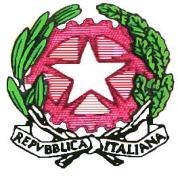 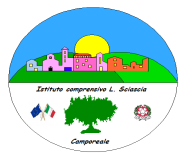 Istituto Comprensivo  “Leonardo Sciascia” di CamporealeCon sezioni staccate in Grisì e RoccamenaC.M. PAIC840008 –  C.F. 80048770822  Via Centro Nuovo s.n.c. 90043 Camporeale (Pa)  Tel/Fax  0924-37397   paic840008@istruzione.it ;  icleonardosciascia.edu.it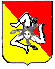 